Judul Artikel: Padat, Jelas, Ilmiah (Penelitian lapangan tambahkan lokus penelitian, judul ditulis dengan format Capitalize Each Word, font 14)Nama Penulis Pertama1), Penulis Kedua2), dan seterusnya3)…4)(Times New Arabic, Font 12, Bold, spasi 1, Nomor Urut Penulis)1,2,3)Afiliasi, NegaraE-mail: Penulis satu, Penulis dua, dst…(Times New Arabic 12, spasi 1, nomor urut email) https://doi.org/10.54214/alfawaid.Vol12.Iss2.254 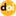 ABSTRACTPenulisan abstrak dimulai dengan tujuan penelitian, metodologi penelitian, gambaran singkat tentang latar belakang penelitian, hasil penelitian, dan novelty (temuan baru). Apabila abstrak disajikan dalam bahasa Inggris, ditulis dengan font Times New Arabic 12, spasi 1. Panjang abstrak adalah 200 - 250 kata dalam 1 paragraf (tanpa menjorok)Keywords : 3-6 kataABSTRAKPenulisan abstrak dimulai dengan tujuan penelitian, metodologi penelitian, gambaran singkat tentang latar belakang penelitian, hasil penelitian, dan novelty (temuan baru). Apabila abstrak disajikan dalam bahasa Indonesia, ditulis dengan font Times New Arabic 12, spasi 1. Jika artikel berbahasa Arab, maka abstrak ditulis dengan berbahasa arab menggunakan font Traditional Arabic 16 dan spasi 1,5. Panjang abstrak adalah 200 - 250 kata dalam 1 paragraf (tanpa menjorok).Kata Kunci : 3 - 6 kataPENDAHULUAN / INTRODUCTIONBagian pendahuluan berisi paragraf yang menjelaskan: 1) latar belakang, 2) permasalahan sesuai dengan konteks penelitian, 3) hasil kajian Pustaka, 4) ulasan penelitian terdahulu yang relevan dengan topik penelitian disertai perbedaan dengan penelitian terdahulu atau kebaharuan dalam penelitian. Jika artikel berbahasa Indonesia atau Inggris maka ditulis dengan font Times New Arabic 12 dan spasi 1,5. Jika artikel berbahasa Arab maka ditulis dengan font Traditional Arabic 16 dan spasi 1,5. METODE PENELITIAN / METHODMetode penelitian berisi paragraf yang menjelaskan tentang jenis penelitian, sumber data, teknik pengumpulan data, dan teknik analisis data yang dilakukan oleh peneliti. Untuk mempertajam analisis data penelitian, disarankan menggunakan pendekatan dengan teori-teori yang menunjang penelitian. Jika artikel berbahasa Indonesia atau Inggris maka ditulis dengan font Times New Arabic 12 dan spasi 1,5. Jika artikel berbahasa Arab maka ditulis dengan font Traditional Arabic 16 dan spasi 1,5.HASIL DAN PEMBAHASAN / RESULT AND DISCUSSIONHasil penelitian berisi paparan hasil analisis yang berkaitan dengan pertanyaan penelitian, sedangkan pembahasan berisi pemaknaan hasil dan perbandingan dengan teori dan/atau hasil penelitian sejenis. Jika artikel berbahasa Indonesia atau Inggris maka ditulis dengan font Times New Arabic 12 dan spasi 1,5. Jika artikel berbahasa Arab maka ditulis dengan font Traditional Arabic 16 dan spasi 1,5.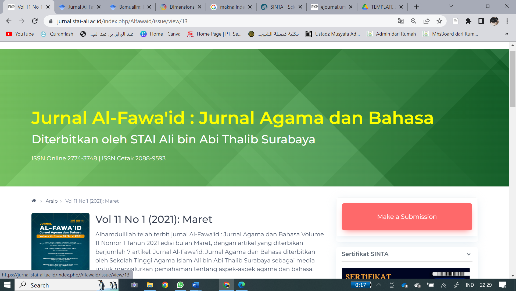 SIMPULAN / CONCLUSIONS Berisi temuan penelitian yang berupa jawaban atas pertanyaan penelitian atau berupa intisari hasil pembahasan, yang disajikan dalam bentuk paragraf. Jika artikel berbahasa Indonesia atau Inggris maka ditulis dengan font Times New Arabic 12 dan spasi 1,5. Jika artikel berbahasa Arab maka ditulis dengan font Traditional Arabic 16 dan spasi 1,5.DAFTAR PUSTAKA / REFERENCESBagian Daftar Pustaka berisi sumber resefersi yang digunakan dalam penulisan artikel, dengan ketentuan: 1) jumlah referensi yang digunakan minimal 20 rujukan, 2) minimal 50% dari total rujukan yang digunakan merupakan terbitan 10 tahun terakhir, 3) acuan sumber primer (jurnal) minimal 50% dari total rujukan. Jika artikel berbahasa Indonesia atau Inggris maka ditulis dengan font Times New Arabic 12 dan spasi 1,5. Jika artikel berbahasa Arab maka ditulis dengan font Traditional Arabic 16 dan spasi 1,5. Penyajian daftar pustaka wajib menggunakan aplikasi manajemen referensi seperti mendeley, zotero, dan lain-lain dengan style American Psychological Association (APA) 7th edition.Contoh kutipan menggunakan style American Psychological Association (APA) 7th edition :(Rohhani & Farid, 2018)Contoh daftar pustaka menggunakan style American Psychological Association (APA) 7th edition:Artikel JurnalRohhani, I., & Farid, F. (2018). ʾIʿdād al-Kitāb al-Taʿlīmiy li Tanmiyah Mahārah al-Kalām ladā Ṭullab al-Ṣaff al-Thālith (al-Qism al-Dīniy li al-Banīn) bi al-Madrasah al-Thānawiyyah al-ʾŪlā bi Paciran Lamongan Jawa al-Sharqiyyah. Jurnal Al-Fawa’id : Jurnal Agama dan Bahasa, 8(1), Art. 1. https://doi.org/10.54214/alfawaid.Vol8.Iss1.107Buku Berbahasa ArabJazāʾiri (al), J. (1990). ʾAisar al-Tafāsīr li Kalām al-ʿAliy al- Kabīr al-Mujallad al-Awwal. Rachem Advertising.Buku Berbahasa IndonesiaMulyana, D. (2002). Metodologi Penelitian Kualitatif. Remaja Rosdakarya.WawancaraBimantara, A. (2023, Februari 13). Wawancara.WebsiteKemenkes. (2023, Januari 19). Vaksin Dashboard. https://vaksin.kemkes.go.id/#/vaccinesKeterangan Tambahan:Panjang artikel antara 5.000 – 8.000  kataTransliterasi Arab-Indonesia menggunakan font Times New Arabic, adapun bentuk informasi detail tentang Romanisasi Arab, silakan merujuk ke sistem transliterasi Pedoman Library of Congress (LC) atau dengan ketentuan pedoman translitelasi sebagai berikut:Judul Artikel: Padat, Jelas, Ilmiah (Penelitian lapangan tambahkan lokus penelitian, judul ditulis dengan format Capitalize Each Word, font 14)Nama Penulis Pertama1), Penulis Kedua2), dan seterusnya3)…4)(Times New Arabic, Font 12, Bold, spasi 1, Nomor Urut Penulis)1,2,3)Afiliasi, NegaraE-mail: Penulis satu, Penulis dua, dst…(Times New Arabic 12, spasi 1, nomor urut email) https://doi.org/10.54214/alfawaid.Vol12.Iss2.254 ABSTRACTPenulisan abstrak dimulai dengan tujuan penelitian, metodologi penelitian, gambaran singkat tentang latar belakang penelitian, hasil penelitian, dan novelty (temuan baru). Apabila abstrak disajikan dalam bahasa Inggris, ditulis dengan font Times New Arabic 12, spasi 1. Panjang abstrak adalah 200 - 250 kata dalam 1 paragraf (tanpa menjorok)Keywords : 3-6 kataالملخصPenulisan abstrak dimulai dengan tujuan penelitian, metodologi penelitian, gambaran singkat tentang latar belakang penelitian, hasil penelitian, dan novelty (temuan baru). Apabila abstrak disajikan dalam bahasa Indonesia, ditulis dengan font Times New Arabic 12, spasi 1. Jika artikel berbahasa Arab, maka abstrak ditulis dengan berbahasa arab menggunakan font Traditional Arabic 16 dan spasi 1,5. Panjang abstrak adalah 200 - 250 kata dalam 1 paragraf (tanpa menjorok).الكلمات الأساسية : 3-6 كلماتالمقدمةBagian pendahuluan berisi paragraf yang menjelaskan: 1) latar belakang, 2) permasalahan sesuai dengan konteks penelitian, 3) hasil kajian Pustaka, 4) ulasan penelitian terdahulu yang relevan dengan topik penelitian disertai perbedaan dengan penelitian terdahulu atau kebaharuan dalam penelitian. Jika artikel berbahasa Indonesia atau Inggris maka ditulis dengan font Times New Arabic 12 dan spasi 1,5. Jika artikel berbahasa Arab maka ditulis dengan font Traditional Arabic 16 dan spasi 1,5. منهجية البحثMetode penelitian berisi paragraf yang menjelaskan tentang jenis penelitian, sumber data, teknik pengumpulan data, dan teknik analisis data yang dilakukan oleh peneliti. Untuk mempertajam analisis data penelitian, disarankan menggunakan pendekatan dengan teori-teori yang menunjang penelitian. Jika artikel berbahasa Indonesia atau Inggris maka ditulis dengan font Times New Arabic 12 dan spasi 1,5. Jika artikel berbahasa Arab maka ditulis dengan font Traditional Arabic 16 dan spasi 1,5.نتائج البحث ومناقشتهاHasil penelitian berisi paparan hasil analisis yang berkaitan dengan pertanyaan penelitian, sedangkan pembahasan berisi pemaknaan hasil dan perbandingan dengan teori dan/atau hasil penelitian sejenis. Jika artikel berbahasa Indonesia atau Inggris maka ditulis dengan font Times New Arabic 12 dan spasi 1,5. Jika artikel berbahasa Arab maka ditulis dengan font Traditional Arabic 16 dan spasi 1,5.الخلاصةBerisi temuan penelitian yang berupa jawaban atas pertanyaan penelitian atau berupa intisari hasil pembahasan, yang disajikan dalam bentuk paragraf. Jika artikel berbahasa Indonesia atau Inggris maka ditulis dengan font Times New Arabic 12 dan spasi 1,5. Jika artikel berbahasa Arab maka ditulis dengan font Traditional Arabic 16 dan spasi 1,5.المراجعBagian Daftar Pustaka berisi sumber resefersi yang digunakan dalam penulisan artikel, dengan ketentuan: 1) jumlah referensi yang digunakan minimal 20 rujukan, 2) minimal 50% dari total rujukan yang digunakan merupakan terbitan 10 tahun terakhir, 3) acuan sumber primer (jurnal) minimal 50% dari total rujukan. Jika artikel berbahasa Indonesia atau Inggris maka ditulis dengan font Times New Arabic 12 dan spasi 1,5. Jika artikel berbahasa Arab maka ditulis dengan font Traditional Arabic 16 dan spasi 1,5. Penyajian daftar pustaka wajib menggunakan aplikasi manajemen referensi seperti mendeley, zotero, dan lain-lain dengan style American Psychological Association (APA) 7th edition.Contoh kutipan menggunakan style American Psychological Association (APA) 7th edition :(Rohhani & Farid, 2018)Contoh daftar pustaka menggunakan style American Psychological Association (APA) 7th edition:Artikel JurnalRohhani, I., & Farid, F. (2018). ʾIʿdād al-Kitāb al-Taʿlīmiy li Tanmiyah Mahārah al-Kalām ladā Ṭullab al-Ṣaff al-Thālith (al-Qism al-Dīniy li al-Banīn) bi al-Madrasah al-Thānawiyyah al-ʾŪlā bi Paciran Lamongan Jawa al-Sharqiyyah. Jurnal Al-Fawa’id : Jurnal Agama dan Bahasa, 8(1), Art. 1. https://doi.org/10.54214/alfawaid.Vol8.Iss1.107Buku Berbahasa ArabJazāʾiri (al), J. (1990). ʾAisar al-Tafāsīr li Kalām al-ʿAliy al- Kabīr al-Mujallad al-Awwal. Rachem Advertising.Buku Berbahasa IndonesiaMulyana, D. (2002). Metodologi Penelitian Kualitatif. Remaja Rosdakarya.WawancaraBimantara, A. (2023, Februari 13). Wawancara.WebsiteKemenkes. (2023, Januari 19). Vaksin Dashboard. https://vaksin.kemkes.go.id/#/vaccinesKeterangan Tambahan:Panjang artikel antara 5.000 – 8.000  kataTransliterasi Arab-Indonesia menggunakan font Times New Arabic, adapun bentuk informasi detail tentang Romanisasi Arab, silakan merujuk ke sistem transliterasi Pedoman Library of Congress (LC) atau dengan ketentuan pedoman translitelasi sebagai berikut:kكḍضdدʾأlلṭطdhذbبmمẓظrرtتnن ʿعzزthثwوghغsسjجhهـfفshشḥحyيqقṣصkhخLongـَاāLongـِيْīLongـُوْūDoubeldـِيّiyyDoubeldـُوّuwwDiphthongsـَوawDiphthongsـَيْayShortـَaShortـِiShortـُukكḍضdدʾأlلṭطdhذbبmمẓظrرtتnن ʿعzزthثwوghغsسjجhهـfفshشḥحyيqقṣصkhخLongـَاāLongـِيْīLongـُوْūDoubeldـِيّiyyDoubeldـُوّuwwDiphthongsـَوawDiphthongsـَيْayShortـَaShortـِiShortـُu